TÝDENNÍ PLÁN NÁMOŘNICKÉ TŘÍDY 2. A                                                     Námořník: __________________________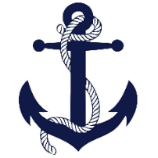 Podpis rodičů:                                                         Podpis námořníka:                                                                                                                     12. TÝDEN OD 20. 11. DO 24. 11. 2017CO NÁS ČEKÁ TENTO TÝDEN VE ŠKOLEDOMÁCÍ PŘÍPRAVA  JAK MI TO  JDE   ČESKÝ JAZYK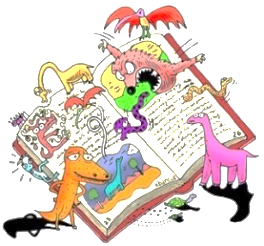 ČTENÍPSANÍSlovo – souřadná, podřazená a nadřazená. Dělení slov na konci řádku. PS 23 - 26Práce s textem – hlasité čtení.Dílna čtení.Písanka str. 25 – 28.DÚ – PS 24/2 a), b) a list na pátek 24. 11.DÚ písanka * zadání v písance a v PK.Každý den alespoň 10 minut číst někomu dospělému nahlas.Čtu si každý den nahlas z knížky.Rozdělím slovo na konci řádky.MATEMATIKA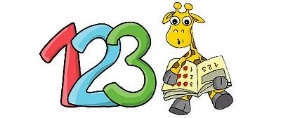 Dělíme spravedlivě. Pavučiny.Dvojnásobek a polovina.Číselná řada do 30.M 20 – 23.DÚ – 23/1 na pátek 24. 11.Řeším složitější pavučiny.Vyjmenuji řadu čísel do 30.MATEMATIKADělíme spravedlivě. Pavučiny.Dvojnásobek a polovina.Číselná řada do 30.M 20 – 23.DÚ – 23/1 na pátek 24. 11.Řeším složitější pavučiny.Vyjmenuji řadu čísel do 30.PRVOUKA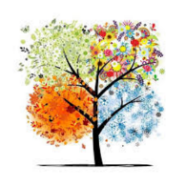 Pracovní kalendář 42 – 43Praha – KarlínMísto, kde žijeme. Uč. 30.Opakujeme vše o podzimu.Nakresli dům (a jeho blízké okolí) ve kterém bydlíš – do PK str. 43 na čtvrtek 23. 11.Pojmenuji stavby v blízkosti okolí školy.PRVOUKAPracovní kalendář 42 – 43Praha – KarlínMísto, kde žijeme. Uč. 30.Opakujeme vše o podzimu.Nakresli dům (a jeho blízké okolí) ve kterém bydlíš – do PK str. 43 na čtvrtek 23. 11.Pojmenuji stavby v blízkosti okolí školy.VÝTVARNÁ VÝCHOVA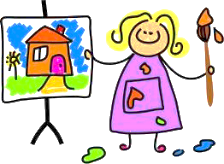 PRACOVNÍ ČINNOSTIVýstava Rudolfinum:Krištof Kintera, Nervous TreesVyrábíme umělecké dílo.Pokud můžeš, dones z domova „něco“, z čeho můžeme tvořit podobné dílo, jako uvidíš na výstavě.Užiji si zajímavou výstavu.      HUDEBNÍ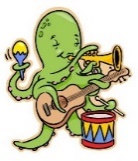              VÝCHOVA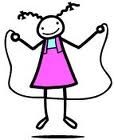 TĚLESNÁ VÝCHOVAFlétna. Opakujeme noty H, A, G, C2, D2 – Běžela ovečka, Halí belí.Náměšť – Jaroslav HutkaVšeobecná vybíjená, kotoul vpřed, přeskok přes švihadlo.Hraji si na flétnu podle not o přestávce, cvičími doma.Zahraji podle not písničku na flétnu.      HUDEBNÍ             VÝCHOVATĚLESNÁ VÝCHOVAFlétna. Opakujeme noty H, A, G, C2, D2 – Běžela ovečka, Halí belí.Náměšť – Jaroslav HutkaVšeobecná vybíjená, kotoul vpřed, přeskok přes švihadlo.Hraji si na flétnu podle not o přestávce, cvičími doma.Zahraji podle not písničku na flétnu.ANGLICKÝ JAZYK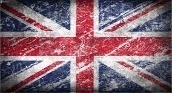 School time!Uč. str. 12, 13.Nauč se nová slovíčka.Využij web:Happy House Oxford University PressOpakuji nová slovíčka ze školního prostředí.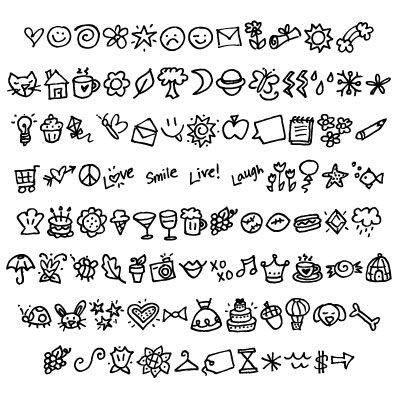 Milí rodiče a námořníci, děkuji všem za příjemná setkání na konzultacích.  Nezapomínejte dětem připomínat jejich dlouhodobé úkoly. V úterý navštívíme s dětmi výstavu Nervous Treees, Krištofa Kintery v Rudolfinu. Odcházet budeme po první vyučovací hodině a vrátíme se v 12:35 k naší třídě. Děti budou mít batůžek se svačinou a pitím, kalendář, penál a deníček. Lekce angličtiny je možné s dětmi procvičovat na těchto stránkách: https://elt.oup.com/student/happyhouse/?cc=cz&selLanguage=csOd 1. 12. do (pravděpodobně) konce ledna bude probíhat rekonstrukce naší tělocvičny. Zajistila jsem na tuto dobu bruslení v Karlínském spektru. Chodili bychom v úterý od 8:15 do 9.30. Zajistěte dětem potřebnou výbavu, opět bude možnost nějakého půjčování bruslí a helem. Jen je třeba včas upozornit, co komu chybí. Od druhého pololetí nám potom začne výuka plavání. O plavání Vás budu ještě informovat. Přeji nám všem krásný týden. Lucka K.Milí rodiče a námořníci, děkuji všem za příjemná setkání na konzultacích.  Nezapomínejte dětem připomínat jejich dlouhodobé úkoly. V úterý navštívíme s dětmi výstavu Nervous Treees, Krištofa Kintery v Rudolfinu. Odcházet budeme po první vyučovací hodině a vrátíme se v 12:35 k naší třídě. Děti budou mít batůžek se svačinou a pitím, kalendář, penál a deníček. Lekce angličtiny je možné s dětmi procvičovat na těchto stránkách: https://elt.oup.com/student/happyhouse/?cc=cz&selLanguage=csOd 1. 12. do (pravděpodobně) konce ledna bude probíhat rekonstrukce naší tělocvičny. Zajistila jsem na tuto dobu bruslení v Karlínském spektru. Chodili bychom v úterý od 8:15 do 9.30. Zajistěte dětem potřebnou výbavu, opět bude možnost nějakého půjčování bruslí a helem. Jen je třeba včas upozornit, co komu chybí. Od druhého pololetí nám potom začne výuka plavání. O plavání Vás budu ještě informovat. Přeji nám všem krásný týden. Lucka K.Milí rodiče a námořníci, děkuji všem za příjemná setkání na konzultacích.  Nezapomínejte dětem připomínat jejich dlouhodobé úkoly. V úterý navštívíme s dětmi výstavu Nervous Treees, Krištofa Kintery v Rudolfinu. Odcházet budeme po první vyučovací hodině a vrátíme se v 12:35 k naší třídě. Děti budou mít batůžek se svačinou a pitím, kalendář, penál a deníček. Lekce angličtiny je možné s dětmi procvičovat na těchto stránkách: https://elt.oup.com/student/happyhouse/?cc=cz&selLanguage=csOd 1. 12. do (pravděpodobně) konce ledna bude probíhat rekonstrukce naší tělocvičny. Zajistila jsem na tuto dobu bruslení v Karlínském spektru. Chodili bychom v úterý od 8:15 do 9.30. Zajistěte dětem potřebnou výbavu, opět bude možnost nějakého půjčování bruslí a helem. Jen je třeba včas upozornit, co komu chybí. Od druhého pololetí nám potom začne výuka plavání. O plavání Vás budu ještě informovat. Přeji nám všem krásný týden. Lucka K.Milí rodiče a námořníci, děkuji všem za příjemná setkání na konzultacích.  Nezapomínejte dětem připomínat jejich dlouhodobé úkoly. V úterý navštívíme s dětmi výstavu Nervous Treees, Krištofa Kintery v Rudolfinu. Odcházet budeme po první vyučovací hodině a vrátíme se v 12:35 k naší třídě. Děti budou mít batůžek se svačinou a pitím, kalendář, penál a deníček. Lekce angličtiny je možné s dětmi procvičovat na těchto stránkách: https://elt.oup.com/student/happyhouse/?cc=cz&selLanguage=csOd 1. 12. do (pravděpodobně) konce ledna bude probíhat rekonstrukce naší tělocvičny. Zajistila jsem na tuto dobu bruslení v Karlínském spektru. Chodili bychom v úterý od 8:15 do 9.30. Zajistěte dětem potřebnou výbavu, opět bude možnost nějakého půjčování bruslí a helem. Jen je třeba včas upozornit, co komu chybí. Od druhého pololetí nám potom začne výuka plavání. O plavání Vás budu ještě informovat. Přeji nám všem krásný týden. Lucka K.